Délutáni szövegértés foglalkozástev 3.osztályosoknakFoglalkozásterv   Bene Zoltán Marosvölgyi Bonifác és a szivárványpötty című írásáhozI.  Hangulati előkészítés        - filmvetítés : Figyeld meg a filmben, hol keletkezett a szivárvány, milyen színek ívelnek és milyen sorrendben?   /BBC Planet Eart Hoppipolla song by Sigur Ros-beszélgetés, újravetítés, a film megállítása az adott helyen, megfigyelés, szóbeli rögzítésII. A foglalkozás témaköre1.       Idézd fel a szivárvány színeit kis színes lapok segítségével. 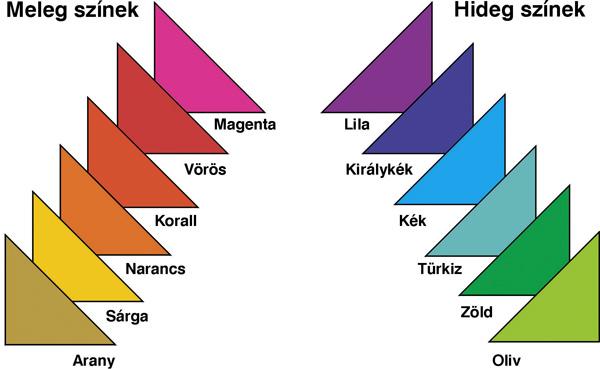 Kis négyzeteken ezen színek közül a szivárvány színeinek kiválasztása, egymás mellé rendezése a szivárványszínek sorrendiségében.2.   Olvasd el a Szivárvány folyóirat 2. oldalán lévő történetet Bonifácról és a színekről!Alkosd meg a szivárványpöttyöt a kiválogatott lapok segítségével! /ragaszd egy általad megrajzolt alakzatba a csíkokat! /kör / Helyezd el a papírcica testére!/A/4-es lapra nagyított kép a folyóirat 2. oldaláról/3.    Hol utazik végig a szivárványpötty? Válogasd ki a szavak közül, és a szöveg alapján rakd sorrendbe!4.    Olvassuk el hangosan a  történetet !  Karikázzuk be a szövegben hol szeret pihenni Bonifác?       Magyarázd meg a következő kifejezéseket!       - paca,  araszolt, napsugárnyaláb, tűzfal, erőtlen gondolat5.   Válogasd ki a szókártyák közül , amelyek Bonifácra a legjellemzőbbek a történetben!       Ragaszd rá a papírcica testére!6.    Rajzolj egy szivárványívet ! A borítékból az olvasmány alapján párkereséssel összeállított szókapcsolatokat rendezd mellé! Amelyik  a szivárvány jellemzője ragaszd a rajzod fölé! Találj ki mesét az adott címmel és a rajzzal kapcsolatban!       /BORÍTÉKBAN:    -külön ,szétnyírva7.    Fejtsd meg , hogy miről szólnak a szókapcsolatok, készíts egy A/5 lapra magyarázó rajzot!               /bibircsókos ábrázat-hold                 világos bunda-macska                 beáradó fény- ablak                 dús szőrzet- Bonifác                  erőtlen gondolat- ?egyéni ötlet?                 csintalan szivárványpötty-  pöttyöcske/III. Befejezés, összefoglalás. kiállításAz egyéni történetek előadása, meghallgatása, a magyarázó rajzok táblára helyezése, összevetéseVálaszd ki a történetből a kedvenc pillanatodat, kifejezést, szivárványszínt, indokold döntésedet!szőnyegablaküvegfaliképlámpabúramacskabundaajtókeretpadlófolyosóbejárati ajtóvillanykapcsolóébredtébredtkeltkeltkinyíltkinyíltbóklászottbóklászottelmerengettelmerengettelmerengettvisszaheveredettvisszaheveredettnyújtózkodottnyújtózkodottelnyúltelnyúltdoromboltdoromboltszemlélődöttszemlélődöttszemlélődöttnyeffentettgondolkodottgondolkodottkislisszantkislisszantteremtetteteremtetteszendergettszendergettlátta visszahozza visszahozzakedveltehuppantevettücsörgöttücsörgöttláttaláttameguntameguntaleugrottleugrottiszkolnyomába erednyomába eredhelyezteledobtákbibircsókosszivárványpöttyvilágosgondolatbeáradószőrzetdúsfényerőtlenbundacsintalanábrázat